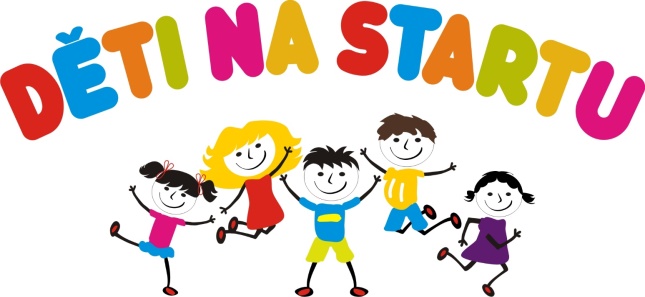 ŘEKNĚTE NE RANÉ SPECIALIZACI A DEJTE DĚTEM VŠEOBECNÝ SPORTOVNÍ ZÁKLAD!KDO JSOU DĚTI NA STARTU?Všechny kluci a holky ve věku 4 až 9 let, které se zapojí do celostátního projektu s cílem hýbat se a mít z pohybu radost. CO ZNAMENÁ DĚTI NA STARTU?Jedná se o pravidelné všestranné cvičení, vedené odborně vyškolenými trenéry, které má děti zábavnou formou naučit běhat, skákat, házet a chytat míč, udělat kotoul a další aktivityCvičení se zaměřuje na 4 oblasti základy atletikyzáklady gymnastikymíčové hry hry pro rozvoj síly, vytrvalosti, rychlosti a koordinace.KDE NAJDETE DĚTI NA STARTU?Cvičíme každé úterý od 14:00 – 14:45 hod. v tělocvičně v Novém Městě nad Metují, Malecí 585 (naproti Pizzerii). Začínáme v úterý 3. 10. 2017!Kontaktujte nás:Stepík Nové Město nad Metují, z.s.Tel. 606 181 148Email: info@fitnesjana.cz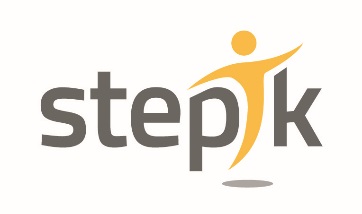 www.stepik.eu